　　　　　　　　2020年度たんの吸引等研修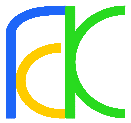 「認定特定行為業務従事者認定証」「基本研修」既得者対象第3号特定研修（基本研修免除：実地研修のみ）要項　　　　　　　　　　　　　　特定非営利活動法人　フュージョンコムかながわ・県肢体不自由児協会　　　　　　　　　　　　　　　　　　登録研修機関　：　登録番号　　１４２００１１　　　　　　　　　　　　　　　　　　　　　　　　　　　登録年月日　平成25年4月1日付研修実施の趣旨当法人では「登録研修機関（特定の者対象）」の認可を受け、平成25年より「認定特定行為業務従事者認定証」の既得者等を対象とした第3号特定研修（実地研修のみ）を実施しています。この研修(基本研修免除：実地研修のみ)は、既に基本研修を修了され、認定証や受講証（基本研修修了証）を取得されている方が、新たに医療的ケアに取り組む際に必要な研修です。医療的ケア研修は、利用者の命にかかわる研修です。しっかり計画を立て、利用者さんと一緒に安全安心に研修が進むよう努めてください。　　　　　　　　　　　　　　　　　　　　　　　＋イ、既に認定証取得済みロ、既に受講証取得済み研修の受講資格について（イ）「認定特定行為業務従事者認定証」の資格を既に取得しており、利用者の追加・変更、又は医行為の追加・変更を必要とする方（ロ）「たんの吸引等医療的ケア研修第3号（特定の者対象）全課程」に基づく研修修了者で、基本研修の課程（講義、演習、知識確認テスト）を修了した証（受講証等）を持ち、実地研修の受講を必要とする方申し込み期間　　年間を通して、申し込みを受け付けています。　　　2020年4月1日　～　2021年3月31日申込方法・申請の流れ実地研修の申込は、受講生の所属する法人・施設・事業所の責任において、申込を行ってください。受講生は、貴法人・施設の推薦者として受け止めます。実地研修の前に、受講の申込（①受講申込・申請）を必ず行ってください。実地研修の実施は、原則、受講承諾後になります。書類の確認・申請には時間が要しますので、早めに申込・申請を行ってください。＜申請の流れ＞①受講申込：申請下記の申請書類に記載し必要な資料を添付し、郵送で申請してください。　　　　①実地研修受講申込書・・・・・・・FC実20特―１　　　　②実地研修実施機関承諾書・・・・・FC実20特―２　　　　　添付資料：登録喀痰吸引等事業者(登録特定行為事業者)の場合は「登録番号通知」の写し　　　　③研修受講申込書（個人用）・・・・・FC実20特―３　　　　　添付資料：「認定特定行為業務従事者認定証」又は「基本研修修了証(受講証)」の写し　　　　④指導講師調書及び指導講師承諾書・・FC実20特―４　　　　　添付資料：「指導者養成講習等の修了証明書」の写し　　　　　＜指導者養成講習等を未修了の場合は、医師・看護師等の免許状の写し＞　　②受講承諾：承諾書と受講料の請求書を受領　　　申請書類等の内容を確認した上で、当法人より次の書類を郵送します。①第3号特定研修（実地研修のみ）承諾書・請求書　　受領後、10日以内に受講料を指定口座へ振り込んでください。　　③研修実施：現場演習・実地研修開始　　　各所属で、指導講師による現場演習及び実地研修の評価を受けてください。　　④研修報告：実地研修修了報告書等の送付　　　実地研修報告書及び添付資料をフュージョンコムに郵送し、実地研修の結果を報告する　　　　①実地研修報告書・・・・・FC実20特―５（原本）　　　　　添付資料：実地研修評価票の記録（第3号特定評価票）の写し　　　　　　　　　　　　＊全項目で評価判定基準「ア」が連続2回で合格　　　　　　　　　　「利用者の同意書」の写し　　　　　　　　　　医師の「実地研修指示書」の写し　　⑤修了証の発行：認定証の申請　　　報告書の受領後「実地研修報告書」の内容を確認し、当法人から「研修修了証」を発行し、貴施設・法人に送付します。　　　「修了証」が届きましたら、「認定特定行為業務従事者認定証」の申請を都道府県に行ってください　　　事業者が医行為を提供する場合は「登録特定行為事業者」の申請が必要になります。ご留意ください　　　「認定特定行為業務従事者認定証」の申請手続きは、インターネットで「介護情報サービスかながわ」ライブラリ（書式/通知）でお調べください。受講料　受講生1名につき、利用者1名にあたり　　３,０００円　　　　　　　　利用者1名につき、医行為の数が複数でも受講料は3,000円です。　　　　受講料には事務手数料等が含まれています。（文書作成、書類審査、修了証の発行及び管理、郵送料、損害保険料）　　　　そのため申請後の受講者の事情によるキャンセルには、受講料の返金は致しかねます。　　　　　但し、利用者の事情による場合は、ご相談ください。研修課程に関する法的根拠　「社会福祉士及び介護福祉法の一部を改正する法律の施行について」（喀痰吸引等関係）　社援発1111第1号平成23年11月11日　第2次改正社援発0312第24号平成25年3月12日　「平成23年度介護職員等によるたんの吸引等の実施のための研修事業(特定の者対象)」　　　４．研修の課程及び研修の実施方法等　　　（２）介護職員等による研修課程について　　　　②実地研修　　　　　　　カ．「特定の者」の実地研修については、特定の者の特定の行為ごとに行う必要があ　　る。なお、基本研修については再受講を要しないものとする　　　　　※「演習及び実地研修において、人工呼吸器装着に対する喀痰吸引等を行う場合は、当　　　　　　　　該規定の内容以上の基準に該当するものとして、別途に行うこと」となっています　　　　　　　現場演習として、別途研修を行うことが必要になります。７．受講申込・申請の郵送先　　〒221-0844　横浜市神奈川区沢渡4番2　　神奈川県社会福祉会館内　　　ＮＰＯ法人フュージョンコムかながわ・県肢体不自由児協会　８．お問い合わせ　　事務局：　担当　　繋（つなぎ）　　成田　　　〒221-0844　横浜市神奈川区沢渡4番2　　神奈川県社会福祉会館内　　　℡045-311－8742　　FAX 045- 324-8985　Eメール：jimukyoku@kenshikyou.jp